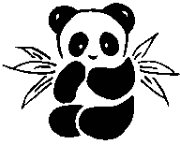 Panda Homework14th June 2019   This week in maths we have been learning about positional language and direction.  We have been playing games to help us use the language of on, over beside, left and right.  Also we have been listening to instructions to tell us which direction to move in – forwards, backwards, sideways etc. Reception - Topmarks have a site that introduces lots of positional language words and you could use the ideas to play games with a teddy at home i.e. put the teddy between the books etc.Year 1 – There is a work sheet, ‘find the way’ for you to have a go at. In PSHE we have been talking about when we were babies.  There is a sheet enclosed if you would like to complete it all about you when you were a baby.Spellings are attached.Reception children have a copy of this week’s RWI stories enclosed.  Don’t forget to keep practising your key and tricky words.